KLASA: 350-02/22-01/05URBROJ: 2140-23-1-22-02Mihovljan, 21. prosinca 2022.Na temelju članka 31. stavka 2. Zakona o postupanju s nezakonito izgrađenim zgradama ("Narodne novine" broj 86/12, 143/13, 65/17 i 14/19) i članka 39. Statuta Općine Mihovljan (“Službeni glasnik Krapinsko-zagorske županije” 05/13, 11/18, 8/20, 8/21), Općinsko vijeće Općine Mihovljan na svojoj 15. sjednici održanoj dana 21. prosinca 2022., godine, donijelo je PROGRAM UTROŠKA SREDSTAVA ZA 2023. GODINU OD NAKNADA ZA ZADRŽAVANJE NEZAKONITO IZGRAĐENIH ZGRADA U PROSTORUČlanak 1.	Prihod Proračuna Općine Mihovljan za 2023. godinu  od naknada za zadržavanje nezakonito izgrađenih zgrada u prostoru, a kao 30% ukupnog iznosa sredstava, planiran je iznos od 1.061,78 EUR.Članak 2.	Ostvareni prihod od naknada za zadržavanje nezakonito izgrađenih zgrada u prostoru utrošit će se za financiranje asfaltiranja i presvlačenja asfaltom postojećih nerazvrstanih cesta na području Mihovljana sukladno programu građenja komunalne infrastrukture za 2023. godinu. Članak 3.Ovaj Program utroška sredstava za 2023. godinu od naknade za zadržavanje nezakonito izgrađenih zgrada u prostoru primjenjuje se od 01. siječnja 2023. godine, a objaviti će se u Službenom glasniku Krapinsko – zagorske županije                                                                                                           Predsjednik Općinskog vijeća								mr. Silvestar Vučković dr.vet.med.DOSTAVITI:Ministarstvo prostornog uređenja, graditeljstva i državne imovine, Ul. Republike Austrije 20, 10000 Zagreb - na nadzorMinistarstvo financija, Katančićeva  5, 10000 Zagreb, na znanje i lokalni.proracuni@mfin.hr (obavijest o objavi – link Službenog glasnika i web stranice Općine Mihovljan)Državni ured za reviziju, Područni ured Krapina, Gajeva 2/II, 49000 Krapina, dur.krapina@revizija.hr (obavijest o objavi – link Službenog glasnika i web stranice Općine Mihovljan)Krapinsko-zagorska županija, Upravni odjel za poslove Županijske skupštine, n/r Svjetlane Goričan, Magistratska 1, 49000 Krapina (za objavu),Krapinsko-zagorska županija, Upravni odjel za financije i proračun, Magistratska 1, 49000 Krapina, (obavijest o objavi – link Službenog glasnika i web stranice Općine Mihovljan)Oglasna ploča i WEB stranica Općine Mihovljan,Općinskom načelniku Općine Mihovljan,Jedinstveni upravni odjel, ovdje,Prilog zapisniku,Pismohrana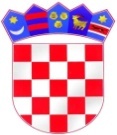 REPUBLIKA HRVATSKAKRAPINSKO – ZAGORSKA ŽUPANIJAOPĆINA MIHOVLJANOPĆINSKO VIJEĆE